2. The TravellersLook at the pictures and answer the questions below.                    B)  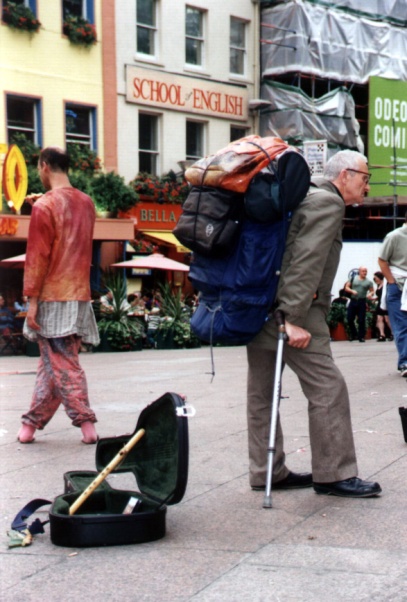 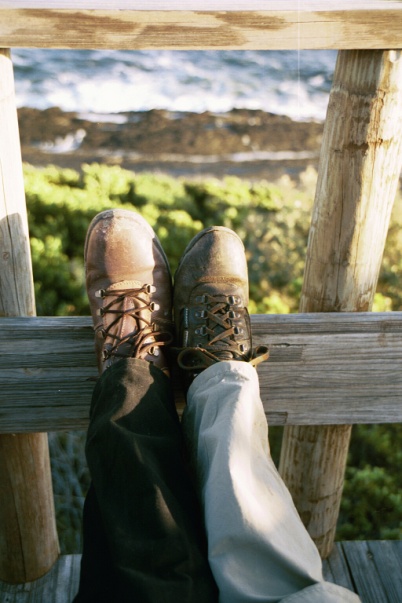 Look at picture B. Name two things that both legs have in common. Name two things that are differentLook at picture B.Which leg belongs to a woman? Explain how you decided.Look at picture A. Name one surprising thing about the man in this picture? (hint – how old do you think the man is? What is in his hand?)Compare the shoes in both pictures. In what way are they different?What is the name of the "thinking skill" you used in this exercise?זכרתם? תרגמו את NAME  כ "ציין"!